Obsah Školního vzdělávacího programu1. Identifikační údaje o mateřské škole2. Charakteristika školy3. Podmínky vzdělávání				-Věcné (materiální) podmínky				-Životospráva				-Psychosociální podmínky				-Organizace chodu mateřské školy				-Řízení chodu mateřské školy				-Personální zajištění				-Spoluúčast rodičů 4.Organizace vzdělávání	-Vnitřní uspořádání školy a jednotlivých tříd				-Charakteristika jednotlivých tříd5.Charakteristika vzdělávacího programu6.Vzdělávací obsah		-Podtéma „Podzim je tu děti “-Podtéma „Vánoce, čas očekávání“				-Podtéma „Paní Zima kraluje“				-Podtéma „Jak přichází jaro“				-Podtéma „Co děláme v létě“7.Přehled evaluační činnosti -Cíl evaluace				-Formy a metody evaluace				-Prostředky evaluace				-Kritéria evaluační činnosti v pedagogické práci				-Evaluace jednotlivých tématických celků				-Diagnostika vývojové úrovně dětí				-Plán vnitřní evaluace 				-Vnější evaluaceVeřejné přílohy:		-Roční projekt školy				-Dílčí projekty				-Řády školyNeveřejné přílohy:		-Autoevaluace (sebehodnocení školy)                                                         -Evaluace výchovně vzdělávací práce1.Identifikační údaje o mateřské školeNázev školy:  Mateřská škola SLUNÍČKO, Miroslav, Malinovského 6,  okres     Znojmo, příspěvková organizaceŘeditelka školy: Gabriela KiselováŘeditelka je současně statutárním orgánem právnické osoby.Adresa školy: Malinovského 6, 671 72 MiroslavTelefon: 515 333 416IČO: 710 10 041E–mailová adresa: msslunicko@mesto-miroslav.czWebové stránky: www.skolkaslunickomiroslav.czPrávní forma: příspěvková organizaceZřizovatel: Město Miroslav, Náměstí Svobody 1, Miroslav, 67172Datum zařazení do sítě škol: 3. 4. 1996Datum zařazení do rejstříku škol a školských zařízení: 1. 1. 2003Název školního vzdělávacího programu: ,,Poznáváme svět se Sluníčkem“Zpracovatelé: kolektiv zaměstnanců mateřské školyPlatnost školního vzdělávacího programu: od 1.9.2018 do 31.8.2024Projednáno na pedagogické radě: 27.8.2018Projednáno se zřizovatelem: 31.8.2018Č.j.: 96/18        Gabriela Kiselová						          Ředitelka školy							podpis ředitelky školy          Zřizovatel školy						podpis zřizovatele školy2.Charakteristika školyK názvu mateřské školy  „SLUNÍČKO“   nás dovedlo toto poznání:Když sluníčko září, tak se  všechno daří .Umí rozzářit dětské oči, vyloudit úsměv na tvářia teple ji pohladit.Slunce je život, a život jsou děti.A proto „ Poznáváme svět se Sluníčkem“.Mateřská škola Sluníčko je dvojtřídní mateřská škola s heterogenními třídami. Poloha mateřské školy je volena vzhledem k poslání školy velmi dobře. Nachází se v těsné blízkosti zámeckého parku s krásným výhledem na okolí města Miroslavi, mimo rušné silnice, ale i přesto v blízkosti důležitých institucí. Nedaleko se nachází autobusová zastávka, knihovna, základní škola, základní umělecká škola, zdravotní středisko, středisko volného času, radnice a dům s pečovatelskou službou. Se všemi těmito institucemi máme navázanou dobrou spolupráci a aktivně se podílíme na veřejném dění ve městě. V rámci environmentálního vzdělávání dětí navštěvujeme místní Markův kopec, který nabízí rozmanitou flóru a rybník Rény obohacený nově o ornitologickou stezku.Budova mateřské školy prochází postupnou rekonstrukcí, je jednopodlažní, má dvě třídy, výdejnu a školní zahradu. Do mateřské školy dle zákona 561/2004 Sb. lze přijímat do jedné třídy maximálně 28 dětí.3.Podmínky vzděláváníVěcné (materiální) podmínkyBudova mateřské školy postupně prochází rekonstrukcí a obnovou materiálního vybavení. V předchozích letech se uskutečnilo zateplení budovy, výměna oken a střechy, pořídily se nové vstupní dveře u všech vchodů do budovy, byla provedena výměna obkladů a sociálního vybavení v dolní části budovy. Nově bylo pořízeno i zabezpečení budovy z dotace ,, Podpora zabezpečení mateřských škol a základních škol tvořených třídami 1. stupně s počtem tříd do pěti“ a dětský nábytek do třídy Ježečků. Mateřská škola má dvě prostorné třídy, které jsou vybaveny nábytkem, který splňuje antropometrické požadavky. Pro skupinové i individuální činnosti dětí jsou prostory tříd uspořádány do center aktivit, které jsou pojmenovány podle svého zaměření. Tím je zajištěno podnětné vzdělávání umožňující prožitkové a kooperativní učení dětí hrou a činnostmi. Třídy a centra aktivit jsou velmi dobře vybaveny pro různorodé činnosti dětí, které podporují tvořivost dětí. Všechny hračky, didaktické pomůcky a různorodé materiály jsou přehledně a systematicky uloženy tak, aby bylo dětem umožněno samostatné používání k spontánním i řízeným činnostem s ohledem na dvouleté děti. Každá třída má k dispozici svoji šatnu a sociální zařízení. Silnou stránkou mateřské školy je herna, která je velmi dobře vybavena tělovýchovným náčiním a nářadím, na kterém děti pravidelně cvičí a školní zahrada. Školní zahrada je vybavena dvěma pískovišti s novými kryty, šplhací sestavou, herními prvky, skluzavkou, houpačky a dvěma dřevěnými domečky sloužící k rozvoji pohybových dovedností a různorodým hrám. Ve spodní části zahrady je betonová plocha, která umožňuje jízdu na odrážedlech a výuku dopravní výchovy. Betonová plocha je oživena kreslenými prvky, umožňující skákání. Stín na zahradě zajišťují vzrostlé stromy a zasázené keře vytvářejí různá zákoutí a členitost zahrady.Ostatní části budovy jsou využívány jako knihovna, která obsahuje žákovskou i pedagogickou literaturu a je k dispozici rodičům přijatých dětí, dále využíváme kabinety pro výtvarnou výchovu, tělovýchovnou výchovu, didaktický kabinet a  kabinet pro vedlejší aktivity, které vedou paní učitelky.Budova je v dobrém technickém stavu, všechny vnitřní i venkovní prostory a vybavení mateřské školy splňují bezpečnostní a hygienické normy v platném znění. I když je budova školy systematicky udržována a průběžně opravována budeme usilovat ve spolupráci se zřizovatelem o další záměry vedoucí k zlepšení věcných podmínek.Záměry na léta 2018-2024:- vyměnit postupně podlahu v celé budově mateřské školy- vyměnit postupně nábytek v kabinetech mateřské školy- vytvořit broukoviště na školní zahradě- vytvořit přírodní učebnu na školní zahradě- opravit nátěr plotu a zábradlí před mateřskou školou a v jejím okolí barevným nátěrem- nákup mikroskopů- pořízení keramické pece- nákup interaktivních tabulí- nákup motorických her na zeď- výsadba dalších stromů- obměna sociálního zařízení u třídy SovičekŽivotosprávaStrava je do mateřské školy dovážena, proto máme pouze výdejnu. Školní kuchyně zajišťuje plnohodnotnou a vyváženou stravu dle výživových norem spotřebního koše. Pitný režim je zajišťován po celou dobu provozu i při pobytu na zahradě. Děti jsou pobízeny k dodržování pitného režimu.Režim stravování probíhá zpravidla v 3-hodinových  intervalech mezi podáváním stravy.  Žádné dítě není nuceno do jídla ani do spánku. Pružně se přizpůsobujeme aktuálním požadavkům a situacím v denním chodu školy. Zdravý životní styl ovlivňujeme i regulací oblečení, pěstováním hygienických návyků, stolovacích návyků, získáváním poznatků, samotnou čistotou prostředí a přirozeným vzorem učitelky, ale i dětí v kolektivu. Hygienickým návykům a sebeobsluze je potřeba věnovat dostatek pozornosti, dát dětem potřebný čas a trpělivost k získání těchto návyků a dovedností. Dbáme na dostatečný pobyt na čerstvém vzduchu. Velikou výhodou je školní zahrada umístěna v zámeckém parku a zámecký park, který nabízí dětem plně si vyhrát, pohybově se uspokojit dle svých potřeb, poznávat přírodu. Pohybová aktivita je umožňována dětem i v budově v průběhu celého dne. Velikou výhodou je přítomnost herny v budově mateřské školy.Psychosociální podmínkyVšichni zaměstnanci naší mateřské školy vytvářejí dobré psychosociální umožňující osobnostní rozvoj dítěte. Ctíme práva dětí a jejich rovnocenné postavení. Usilujeme o pocit spokojenosti, bezpečí a důvěryhodné prostředí nejen u dítěte, ale i rodičů.Nově přijatým dětem poskytujeme dostatek prostoru a času, aby se seznámily prostředím mateřské školy, kolektivem dětí a personálem. Učitelky se společně se zákonnými zástupci dítěte domlouvají na individuálním adaptačním režimu. Usilujeme u zákonných zástupců o získání důvěry a pocitu jistoty, který pak přenáší na své dítě. Chceme, aby vztah učitelky a dětí, rodičů i ostatním zaměstnanců byl partnerský, založený na vzájemné ústě a respektu. Zaměstnanci mateřské školy respektují práva dítěte včetně práva na samostatné rozhodování, výběr stravy, hry, spontánních činností a respektují individuální pracovní tempo dětí.Děti společně s učitelkou stanovují pravidla chování ve třídě, účast dětí na vytváření pravidel vede k jejich pochopení a dodržování.Ctíme hierarchii lidských potřeb podle Maslowovy pyramidy (fyziologické potřeby, potřeby bezpečí, sounáležitosti, uznání, seberealizace). Tuto hierarchii uplatňujeme u dětí i dospělých a snažíme se vytvářet podmínky pro uspokojování těchto potřeb. Maslowova pyramida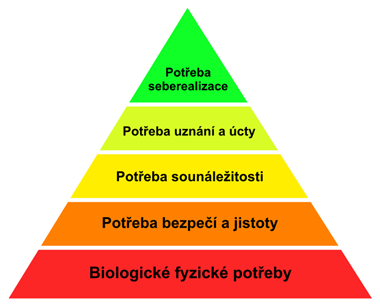 OrganizaceOrganizace je dána denním řádem, který odpovídá psychohygienickým zásadám (duševní hygieně). Je v něm prostor pro spontánní hry a činnosti, na požadavky a přání dětí k uspokojování jejich potřeb, na vlídné slovo, na soukromí, na svoje tempo, čas užít si ho pro realizaci svých zájmů. Získat vědomosti, dovednosti, návyky metodami a formami podněcujícími aktivitu dětí.  Spontánní a řízené činnosti jsou plánované vyváženě, pohybová aktivita je denním pravidlem. Má-li rodič zájem, je vítaný, i on s námi může trávit svůj čas.Ve třídě je zapsáno maximálně 28 dětí. Třídy jsou rozdělené do center aktivit, které umožňují dětem vybírat si řízené činnosti podle typu své inteligence (Gardnerova teorie mnohočetné inteligence), zájmů a dovedností.Sledujeme, aby vzdělávací nabídka odpovídala věkovým a individuálním potřebám, podporovala jejich aktivitu, osobní samostatnost, komunikativnost, pohybový rozvoj a vedla děti k osvojení společenských hodnot naší kultury a zaujímání osobních postojů k různým společenským a životním situacím.Vzdělávání uskutečňujeme v integrovaných blocích.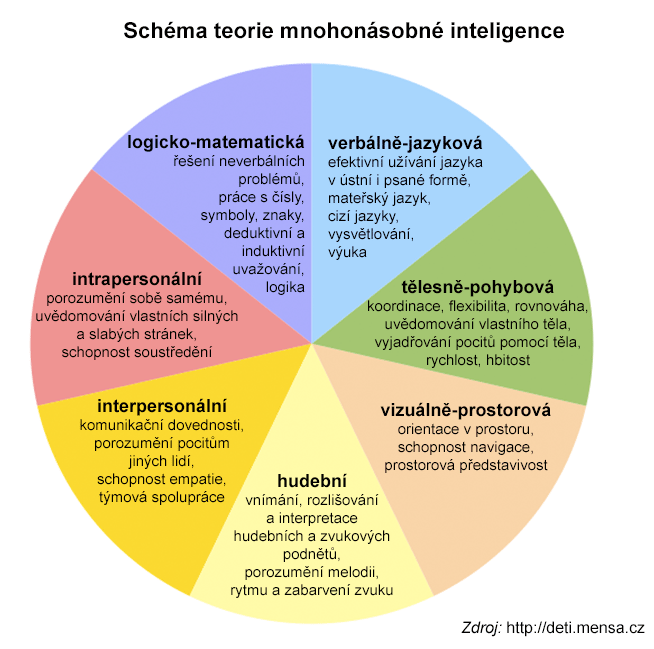 Záměr:Zapojovat děti do plánování činností do centrech aktivit, využívat nápadů a námětů dětíVytvořit centra aktivit na školní zahraděŘízení mateřské školyPovinnosti, pravomoci a úkoly zaměstnanců školy jsou dány pracovními náplněmi, pověřením a závěry z pedagogických či provozních porad. Každý zaměstnanec školy plní svoje povinnosti s nejlepším vědomím dobře odvedené práce. Vzájemně se respektujeme a vážíme si jeden druhého. Nebojíme se vyjádřit svoje obavy a vzájemně si pomoci. To nám umožňuje pracovat jako jeden stmelený tým. Zaměstnanci mají k dispozici veškeré informace potřebné pro svoji práci. Pedagogická práce je plánována, analyzována, kontrolována, hodnocena. Informace mezi zaměstnanci školy jsou předávány prostřednictvím pedagogických rad a provozních porad.Rodičům jsou informace předávány ústně, prostřednictvím třídních schůzek, konzultací v průběhu školního roku, nástěnek v šatně a webových stránek.Každoročně je sestaven plán pro veřejné vztahy mateřské školy s vnějším okolím. Záměry:Zapracovat novou zástupkyni mateřské školyZlepšit webové stránky školyPřevod evidence majetku školy do informačního systému Správa MŠZlepšit povědomí o naší práciPersonální zajištěníPéči o děti zajišťuje kvalifikovaný pedagogický personál s požadovanou odbornou kvalifikací a chůva pro dvouleté děti zajištěna přes program OP VVV. Pracujeme na základě jasně vymezených a společně vytvořených pravidel, využíváme při vzdělávání dětí svůj jedinečný osobní potenciál. Počty a úvazky pedagogických i provozních zaměstnanců odpovídají počtu přijatých dětí do naší mateřské školy. Dle aktuálních možností školy se snažíme o maximální překrývání učitelek na třídách.Všichni zaměstnanci se i nadále odborně vzdělávají v dalším vzdělávání na základě aktuálních potřeb školy. Získané poznatky se snažíme aplikovat v praxi. Vzdělávání je plánované, poznatky jsou předávány ostatním. Každý rok si stanovuje škola prioritu pro vzdělávání, a to pro svoje potřeby, ale taky pro potřeby vzhledem k dětem. Při své práci všichni zaměstnanci jednají podle obecně platných pravidel společenského chování, řádů školy a jsou dětem přirozeným vzorem. Profesionalita je naším cílem. Specializované služby, například nejvíce potřebná logopedie, jsou u nás zajišťovány ve spolupráci s příslušnými odborníky – speciálním pedagogem – logopedem. Dle kompetencí předškolních pedagogů vykonáváme kolektivní prevenci představující přípravná a průpravná cvičení ke správné výslovnosti.Záměry:Zapracování nových pedagogů podle plánu uvádění do praxePokračovat v zapojení do projektu OP VVV a dál využívat pozice chůvySpoluúčast rodičůNaší snahou je, aby se rodič cítil partnerem mateřské školy ve společném zájmu o dítě. Vzájemná slušnost, zdvořilost a úcta patří mezi naše základní priority v rámci spolupráce s nimi.Náš klíč k partnerství s rodiči: rodiče potřebují vědět a rozumět tomu, o co usiluje mateřská školaučitelky potřebují znát, co rodiče považují za důležité pro své dítěučitelka a rodič = spojenci při vzdělávání dětíRodiče mají možnost volného přístupu do tříd. V šatnách tříd mají k dispozici školní vzdělávací program, školní řád školy a ostatní řády důležité pro provoz mateřské školy. Rodiče se mohou spolupodílet na fungování mateřské školy, mohou podávat náměty a připomínky k jeho zlepšení. Plánujeme a připravujeme aktivity, kde se rodič může podílet na dění v mateřské škole a sdílet ho se svým dítětem. Osobní a soukromé údaje o dětech chráníme před zneužitím vnitřními předpisy školy. Evidenční listy dětí a diagnostické listy jsou uloženy v uzamykatelných skříních.Mateřská škola vlastní školní knihovnu vybavenou odbornou literaturou, kterou si mohou rodiče půjčit.Podmínky vzdělávání dětí se speciálními vzdělávacími potřebamiDítětem se speciálními vzdělávacími potřebami je takové dítě, které pro svůj rozvoj a naplnění svých vzdělávacích možností nebo k uplatnění a užívání svých práv na rovnoprávném základě s ostatními potřebuje poskytnutí podpůrných opatření.Podpůrná opatření se dělí do pěti stupňů podle organizační, pedagogické a finanční náročnosti. Podpůrná opatření prvního stupně uplatňuje škola nebo školské zařízení i bez doporučení školského poradenského zařízení. Podpůrná opatření druhého až pátého stupně lze uplatnit pouze s doporučením školského poradenského zařízení.Pravidla, průběh tvorby, realizace a vyhodnocování plánu pedagogické podporyPlánem pedagogické podpory, dále PLPP, jeho vypracováním a poskytováním tohoto druhu pedagogické podpory, rozumíme poskytování podpůrných opatření prvního stupně. Účelem podpůrných opatření prvního stupně je umožnění individuálního přístupu k dítěti. První stupeň podpůrných opatření slouží ke kompenzaci mírných obtíží ve vzdělávání dítěte, u nichž je možné prostřednictvím mírných úprav v režimu předškolního vzdělávání dosáhnout zlepšení.Plán pedagogické podpory bude zpracován dle přílohy k vyhlášce č.27/2016 a zahrnuje zejména charakteristiku obtíží, speciální vzdělávací potřeby dítěte, stanovení cílů podpory a způsob vyhodnocování plánů. PLPP vyhodnotí učitelka nejpozději do 3 měsíců od zahájení poskytování podpůrných opatření dle vlastního pozorování, zda podpůrná opatření vedou k naplnění stanovených cílů. Nevedou-li opatření k naplňování stanovených cílů, doporučí ředitelka školy společně s učitelkou po předchozí konzultaci rodičům využití pedagogicko-psychologické poradny, školského poradenského zařízení. Do doby zahájení podpůrných opatření druhého až pátého stupně pracuje škola s PLPP.S plánem pedagogické podpory seznámí škola zákonného zástupce dítěte a všechny pedagogické pracovníky. Plán obsahuje podpis osob, které s ním byly seznámeny.Postup před přiznáním podpůrných opatření druhého až pátého stupně.Ředitelka školy pověří pedagogického pracovníka, který bude odpovídat za spolupráci s poradenských zařízením. Pro účely poskytování poradenské pomoci škole zajistí škola předání PLPP, podle kterého se dítě dosud vzdělávalo, spolupracující poradně. Poradenskou pomoc školského poradenského zařízení může využít dítě a jeho zákonný zástupce na základě doporučení školy, svého uvážení nebo na základě rozhodnutí orgánu veřejné moci.Neposkytuje-li zákonný zástupce dítěte součinnost směřující k přiznání podpůrných opatřený, jež jsou v nejlepším zájmu dítěte, postupuje škola a školské zařízení dle zákona 359/1999 Sb., o sociálně právní ochraně dětí. Zprávu obsahující závěry vyšetření a doporučení obsahující podpůrná opatření pro vzdělávání žáka vydá na základě posouzení speciálních vzdělávacích potřeb žáka školské poradenské zařízení. Podpůrná opatření škola poskytuje bezodkladně po obdržení doporučení školského poradenského zařízení poté, co zákonný zástupce dítěte udělil ve škole písemný informovaný souhlas s jejich poskytováním.Vypracování individuálního vzdělávacího plánuNa základě doporučení školského poradenského zařízení a žádosti zákonného zástupce dítěte je školou zpracován individuální vzdělávací plán dítěte, pokud to vyžadují vzdělávací potřeby dítěte. Individuální vzdělávací plán je závazným dokumentem pro zajištění speciálních vzdělávacích potřeb žáka, přičemž vychází ze školního vzdělávacího programu a bude zpracován dle pokynů vyhlášky č. 27/2017 Sb. Individuální vzdělávací plán je zpracován bez zbytečného odkladu, nejpozději však do 1 měsíce ode dne, kdy škola obdržela doporučení a žádost zákonného zástupce dítěte. Individuální vzdělávací plán může být doplňován a upravován v průběhu celého školního roku podle potřeb dítěte. Za zpracování individuálního plánu je odpovědná příslušná učitelka a ředitelka školy. Ředitelka školy seznámí s individuálním plánem všechny pedagogické pracovníky a současně zákonného zástupce dítěte.Mateřská škola v souvislosti s vydáním individuálním vzdělávacím plánem spolupracuje se školským poradenským zařízením, které nejméně jednou ročně  vyhodnotí jeho naplňování.Záměr 2018-2024Pokračovat v realizaci projektu OP VVV se zaměřením na inkluzivní vzděláváníZapracování nové paní učitelky v logopedické prevenciZabezpečit pro učitelky další vzdělávání zaměřené na vzdělávání dětí se SVPPodmínky vzdělávání dvouletých dětíVěcné (materiální) podmínkyTřídy jsou vybaveny herními prvky, které byly vybrány speciálně pro dvouleté dětí s ohledem vhodnosti na bezpečnost, trvanlivost a vzhled daného prvku. Nadále budeme rozšiřovat sortiment didaktických pomůcek, hraček a dalšího vhodného vybavení pro děti mladších tří let.ŽivotosprávaV případě potřeby odpočinku či spánku dvouletých dětí, bude flexibilně upraven denní režim tak, aby vyhovoval jejich individuálním potřebám. Psychosociální podmínkyDvouletým dětem je zajištěn pravidelný režim s individuální péčí (pomocí chůvy) s dostatečným prostorem na realizaci činností v menších skupinách či individuálně. Pro děti jsou vytvořena jednoduchá, srozumitelná pravidla určující jejich mantinely. Je umožněno využívání specifických osobních pomůcek pro zajištění pocitu bezpečí a jistoty.Organizace chodu mateřské školyUčitelkami a chůvou je dán dětem dostatek času na veškeré aktivity včetně  převlékání a stravování. Bezpečnostní podmínky jsou posíleny novým sociálním pracovníkem – chůvou.Personální zajištěníSouběžné působení učitelek v rámci třídy mateřské školy je využité na maximální možnou výši v organizačně náročnějších částech dne. Pro potřeby dvouletých dětí je zajištěna chůva s požadovanou profesní kvalifikací. Chůva mateřské školy pomáhá učitelce mateřské školy s péčí o dvouleté děti, a to zejména v oblasti sebeobsluhy dítěte, zajištění bezpečnosti a individuálních potřeb dítěte.Učitelé se vzdělávají ve specifikách práce pedagoga s dvouletými dětmi v mateřské škole pomocí dotačního programu OP VVV. Chůva se v rámci svého dalšího vzdělávání zaměřuje na specifika vývoje dvouletých dětí.Průběh vzdělávání dětí od dvou do tří letMateřská škola ve svém vzdělávacím působení spojuje didakticky výchovné i socializační principy tak, aby spojila rodinnou a společenskou péči o dítě. Poskytuje dítěti základní poznatky o jevech nebližšího společenského i přírodního prostředí. Rozvíjí řeč a myšlení dítěte a to především prostřednictvím hry a to jak volné, tak řízené. Jako základ výchovně vzdělávací péče je vhodná práce s příběhem. Příběh, např. ve formě pohádky, je pro nás alfou a omegou při práci s dětmi mladšími tří let. Provází je po celý den v mnoha podobách. Vše, co se děje ve skupině těchto dětí je součástí příběhu.Cílem vzdělávání dětí od dvou do tří let je začlenění sociálních návyků a dovedností do běžného života dítěte. Upevnění získaných poznatků a dovedností. Dítě se učí především praxí. Pozvolným opakováním činností se vytvářejí návyky jednání, které odpovídají společenským pravidlům chování.Záměr 2018-2024Pokračovat s dalším vzdělávání všech učitelek se zaměřením na specifika práce s dvouletými dětmiPokračovat ve vybavování školy bezpečnými a podnětnými hračkami a didaktickými pomůcky vhodné pro dvouleté dětiPokračovat ve spolupráci s rodiči při adaptaci dvouletých dětí, posílit individuální přístupPokračovat z zajištění chůvy z projektu OP VVVPodmínky vzdělávání dětí nadanýchZa nadané dítě se považuje především dítě, které při adekvátní podpoře vykazuje ve srovnání s vrstevníky vysokou úroveň v jedné či více oblastech rozumových schopností, v pohybových, manuálních, uměleckých nebo sociálních dovednostech. Za mimořádně nadané dítě se považuje především dítě, jehož rozložení schopností dosahuje mimořádné úrovně při vysoké tvořivosti v celém okruhu činností nebo v jednotlivých oblastech rozumových schopností, v pohybových, manuálních, uměleckých nebo sociálních dovednostech.Pokud učitelky zjistí přítomnost nadaného dítěte ve třídě nebo na žádost zákonných zástupců, sdělí tuto skutečnost ředitelce školy a dále je vytvořen plán pedagogické podpory. Zjišťování mimořádného nadání včetně vzdělávacích potřeb dítěte provádí školské poradenské zařízení ve spolupráci se školou, která dítě vzdělává. Pokud se nadání dítěte projevuje v oblastech pohybových, manuálních nebo uměleckých dovedností, vyjadřuje se školské poradenské zařízení zejména ke specifikům žákovy osobnosti, která mohou mít vliv na průběh jeho vzdělávání, a míru nadání dítěte zhodnotí odborník v příslušném oboru, jehož odborný posudek zákonný zástupce dítěte školskému poradenskému zařízení poskytne.Na základě doporučení školského poradenského zařízení a žádosti zákonného zástupce dítěte zpracuje škola individuální vzdělávací plán dítěte, pokud to vyžadují vzdělávací potřeby dítěte. Individuální vzdělávací plán je zpracován bez zbytečného odkladu, nejpozději do jednoho měsíce od obdržení doporučení a žádosti zákonného zástupce. Za zpracování a provádění individuálního vzdělávacího plánu je odpovědná příslušná učitelka dítěte a ředitelka školy. Ředitelka školy seznámí s individuálním plánem všechny pedagogické pracovníky a současně zákonného zástupce dítěte. Individuální vzdělávací plán je pravidelně konzultován a vyhodnocován se školským poradenským zařízením. Nadaným dětem lze v souladu s vývojem jejich dovedností rozšířit obsah vzdělávání nad rámec školního vzdělávacího programu.Záměr 2018-2024Proškolit učitelky v identifikaci nadání dítěteDoplnit didaktický kabinet o pomůcky pro nadané děti4.Organizace vzděláváníPřijímání dětíDěti jsou přijímány do mateřské školy k předškolnímu vzdělávání dle zpracované metodiky k zápisu dětí na základě „kritérií pro přijímací řízení“, děti zdravé, řádně očkované, zpravidla ve věku od tří do šesti let, včetně dětí s odkladem školní docházky. Do mateřské školy přijímáme i děti se specifickými vzdělávacími potřebami a děti různých národností. Povinné předškolní vzdělávání probíhá v naší mateřské škole dle §34a zákona č.561/2004 Sb. Pro plnění povinného předškolního vzdělávání vytvořila obec spádové obvody. Zákonný zástupce dítěte je povinen přihlásit dítě k zápisu k předškolnímu vzdělávání v kalendářním roce, ve kterém začíná povinnost předškolního vzdělávání dítěte. Povinné předškolní vzdělávání má podobu pravidelné docházky, která činí nejméně čtyři hodiny denně, nebo individuálním vzděláváním dítěte na základě oznámení zákonného zástupce ředitelce školy.Dětem v posledním roce předškolního vzdělávání nabízíme možnost vzdělávání v širším rozsahu nad rámec vzdělávání. Tato vedlejší aktivita se nazývá Metoda dobrého startu a rozvíjí poznávací procesy, grafomotoriku, komunikační dovednosti, schopnost spolupracovat. Pedagogové mají na tuto aktivitu odbornou způsobilost.Vnitřní organizace vzděláváníV budově mateřské školy jsou dvě třídy, kde je heterogenní složení dětí, které podporuje spontánní sociální učení. Pokud je přijato dítě se speciálními vzdělávacími potřebami je integrováno do běžné třídy. Jsme dvojtřídní mateřská škola, působíme mezi sebou jako rodina, navštěvujeme se formou krátkých tzv. pracovních návštěv. Zde si vzájemně předvádíme své dovednosti (dramatizace pohádky, zpěv písní, společné tancování, gratulace k narozeninám učitelce, dítěti). Během dne mohou děti navštívit i kamaráda v jeho třídě. Názvy tříd vycházejí z loga mateřské školy, jehož vznik byl inspirován umístěním školy v zámeckém parku.Vzdělávací program mateřské školy je doplňován dílčími projekty.5.Charakteristika vzdělávacího programuVzdělávací program naší mateřské školy je zaměřen v souladu s platnými právními předpisy pro předškolní vzdělávání na všestranný rozvoj osobnosti dítěte ve spolupráci s rodinou. Naším cílem je, aby si děti osvojily základy klíčových kompetencí Rámcového vzdělávacího programu pro předškolní vzdělávání – předpokladů pro celoživotní vzdělávání. Je zpracován na základě analýzy podmínek školy, složení dětí, které jsou přijímány a personálního obsazení. Na tvorbě školního vzdělávacího programu se podílel celý kolektiv mateřské školy a bude plněn po dobu šesti let. Poté bude aktualizován nebo vytvořen program nový.Filozofií školy je budování samostatné a zdravě sebevědomé osobnosti cestou přirozené výchovy, která bude zvládat vyrovnávat se s nároky a problémy současného i budoucího světa. Uznává, oceňuje a podněcuje vývoj těch charakteristických rysů osobnosti, které budou v rychle se měnící době obzvláště potřebné a položit základy celoživotního vzdělávání všech dětí podle jejich individuálních možností a zájmů.Patří k nim schopnosti:Schopnost ocenit druhé i sám sebeUvědomovat si svoje silné a slabé stránky, umět přijímat kritiku i chválu okolíVnímat změny, učit se je přijímat a aktivně se s nimi vyrovnávatUčit se kriticky myslet, rozpoznávat problémy a řešit jeUmět aplikovat osvojené znalosti v praxiBýt samostatný, aktivní, tvůrčíUmět si vybrat a nést za svou volbu odpovědnostZnát svoji hodnotuVzájemně spolupracovat a být tolerantní ke společenským a kulturním odlišnostemVytvářet si zdravé životní návyky a postojeDlouhodobé obecné vzdělávací díle vyplývající ze školského zákona:rozvoj osobnosti člověka, který bude vybaven poznávacími a sociálními způsobilostmi, mravními a duchovními hodnotami pro osobní a občanský život, výkon povolání nebo pracovní činnosti, získávání informací a učení se v průběhu celého životazískání všeobecného vzdělánípochopení a uplatňování zásad demokracie a právního státu, základních lidských práv a svobod spolu s odpovědností a smyslem pro sociální soudržnostpochopení a uplatňování principu rovnosti žen a mužů ve společnostiutváření vědomí národní a státní příslušnosti a respektu k etnické, národnostní, kulturní, jazykové a náboženské identitě každéhopoznání světových a evropských kulturních hodnot a tradic, pochopení a osvojení zásad a pravidel vycházejících z evropské integrace jako základu pro soužití v národním a mezinárodním měřítkuzískání a uplatňování znalostí o životním prostředí a jeho ochraně vycházející ze zásad trvale udržitelného rozvoje a o bezpečnosti a ochraně zdravíFormy, prostředky a metody vzdělávací práceVedle klasických metod, forem a prostředků používáme při s dětmi i prožitkové a kooperativní učení hrou, experiment, situační učení a přirozené sociální učení. Řízené činnosti uskutečňujeme prostřednictvím center aktivit, diskusních kruhů a při pobytu venku. Bohatou nabídkou v centrech aktivit se snažíme, aby řízené aktivity probíhaly formou dětské hry na základě přirozené zvídavosti. Znamená to stavět na vnitřní motivaci dítěte a jeho osobní aktivaci. Připravované činnosti lze aktualizovat, přizpůsobovat je nově vzniklé situaci, zájmům dětí. Pedagogové berou zřetel na rovnováhu mezi řízenou činností dětí a na jejich spontánních aktivitách. Hra jako spontánní činnost je zrcadlem vývoje dítěte a má prvořadé místo při vzdělávaní dětí. 6.Vzdělávací obsahVzdělávání dětí uplatňujeme prostřednictvím integrovaných bloků, které poskytují dětem komplexnější vzdělávání v souvislostech. Integrované bloky naznačují učitelce cestu, jakými vzdělávacími cíli a nabídkou činností u dětí dosáhne požadovaných kompetencí podle Rámcového vzdělávacího programu pro předškolní vzdělávání.Pravidla pro tvorbu třídních vzdělávacích programůIntegrované bloky školního vzdělávací programu jsou pro učitelky vodítkem při zpracovávání tématických celků a částí ve třídních vzdělávacích programech. Učitelky do integrovaných bloků vstupují v průběhu celého roku podle vzdělávacích potřeb dětí, jejich pozorování, zájmů, dovedností a různých neočekávaných i očekávaných situací.Pravidla pro plánování do center aktivit:v rámci tématu připraví učitelka společně s dětmi činnosti nejméně do pěti center aktivitKaždá z činností je:samostatnározvíjí jiný typ inteligenceumožňuje dětem volit vlastní postup řešenízaložená na spolupráci dětík činnosti si děti samy připravují a volí pomůckyNa začátku školního roku zpracují učitelky třídní vzdělávací program jen okrajově a postupně jej na základě charakteristiky třídy a poznatků během školního roku doplňují a rozvíjí. Po ukončení tématické části a celku provádí učitelky vyhodnocení činností.Při plánování a evaluaci zapojují učitelky děti a spolupracují mezi sebou.Úkolem učitelek je vytvářet příjemné, klidné, bezpečné, podnětné, obsahově bohaté a zajímavé prostředí a nabízet dětem takové činnosti, které vedou k naplňování dílčích cílů vycházející z Rámcového vzdělávacího programu pro předškolní vzdělávání a tím u dětí dosahovat osvojení požadovaných klíčových kompetencí z Rámcového vzdělávacího programu pro předškolní vzdělává dle individuálních možností každého z dítěte. Učitelky si vedou přehled o naplňování dílčích cílů a v průběhu roku je vyhodnocují.Integrované blokyVysvětlivky k popisům následujících integrovaných bloků:Barevné rozlišení dílčích cílů: Dítě a jeho těloDítě a jeho psychika: - jazyk a řeč   - poznávací schopnosti a funkce,představivost a   fantazie, myšlenkové operace                    - sebepojetí, city, vůle)Dítě a ten druhýDítě a společnostDítě a světBarevné rozlišení kompetencí:Kompetence k učeníKompetence k řešení problémůKomunikativní kompetenceSociální a personální kompetenceČinnostní a občanské kompetence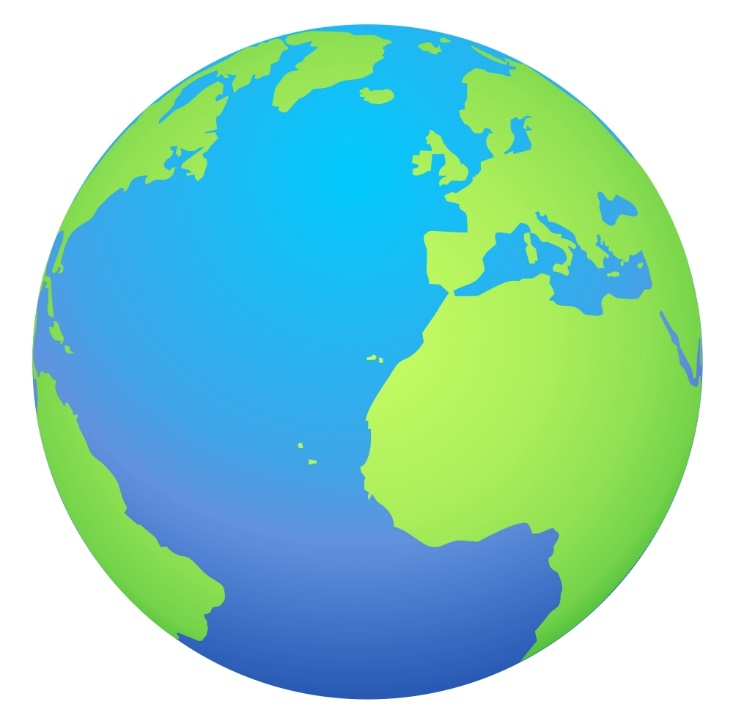 PoznávámeSvětseSluníčkemTématický název integrovaného bloku: Žiji ve společnosti lidíCharakteristika integrovaného bloku:Záměr: umět žít ve společnostiObsah: sdílet zájem a odpovědnost vůči společenství, zemi a prostředí, ve kterém žiji, být tolerantní k individuálním, kulturním a etnickým odlišnostem, Dílčí vzdělávací cíle (co učitel u dítěte podporuje)osvojení si poznatků a dovedností důležitých k podpoře zdraví, bezpečí, osobní pohody 
i pohody prostředípoznávání jiných kulturvytvoření povědomí o vlastní sounáležitosti se světem, se živou a neživou přírodou, lidmi, společností, planetou Zemírozvoj úcty k životu ve všech jeho formáchrozvoj interaktivních a komunikativních dovedností verbálních i neverbálníchrozvoj řečových schopností a jazykových dovedností receptivních (vnímání, naslouchání, porozumění) i produktivních (výslovnosti, vytváření pojmů, mluvního projevu, vyjadřování)rozvoj komunikativních dovedností (verbálních i neverbálních) a kultivovaného projevuseznamování se světem lidí, kultury a umění, osvojení si základních poznatků o prostředí, v němž dítě žijevytváření povědomí o existenci ostatních kultur a národnostípoznávání pravidel společenského soužití a jejich spoluvytváření v rámci přirozeného sociokulturního prostředí, porozumění základním projevům neverbální komunikace obvyklým v tomto prostředívytvoření základů aktivních postojů ke světu, k životu, pozitivních vztahů ke kultuře a umění, rozvoj dovedností umožňujících tyto vztahy a postoje vyjadřovat a projevovatVzdělávací nabídka (co učitel dítěti nabízí)hudební a hudebně pohybové hry a činnostijednoduché pracovní a sebeobslužné činnosti v oblasti osobní hygieny, stolování, oblékání, úklidu, úpravy prostředí apod.artikulační, řečové, sluchové a rytmické hry, hry se slovy, slovní hádanky, vokální činnostisamostatný slovní projev na určité témaspolečné diskuse, rozhovory, individuální a skupinová konverzace (vyprávění zážitků, příběhů, vyprávění podle skutečnosti i podle obrazového materiálu, podle vlastní fantazie, sdělování slyšeného druhým apod.)komentování zážitků a aktivit, vyřizování vzkazů a zprávběžné verbální i neverbální komunikační aktivity dítěte s druhým dítětem i s dospělýmaktivity podporující uvědomování si vztahů mezi lidmi (kamarádství, přátelství, vztahy mezi oběma pohlavími, úcta ke stáří apod.)četba, vyprávění a poslech pohádek a příběhů s etickým obsahem a poučenímsociální a interaktivní hry, hraní rolí, dramatické činnosti, hudební a hudebně pohybové hry, výtvarné hry a etudyběžné každodenní setkávání s pozitivními vzory vztahů a chovánírůznorodé společné hry a skupinové aktivity (námětové hry, dramatizace, konstruktivní 
a výtvarné projekty apod.) umožňující dětem spolupodílet se na jejich průběhu i výsledcíchpřípravy a realizace společných zábav a slavností (oslavy výročí, slavnosti v rámci zvyků 
a tradic, sportovní akce, kulturní programy apod.)tvůrčí činnosti slovesné, literární, dramatické, výtvarné, hudební, hudebně pohybové, dramatické apod. podněcující tvořivost a nápaditost dítěte, estetické vnímání i vyjadřování 
a tříbení vkusureceptivní slovesné, literární, výtvarné či dramatické činnosti (poslech pohádek, příběhů, veršů, hudebních skladeb a písní, sledování dramatizací, divadelních scének)setkávání se s literárním, dramatickým, výtvarným a hudebním uměním mimo mateřskou školu, návštěvy kulturních a uměleckých míst a akcí zajímavých pro předškolní dítěhry a praktické činnosti uvádějící dítě do světa lidí, jejich občanského života a práce (využívání praktických ukázek z okolí dítěte, tematické hry seznamující dítě s různými druhy zaměstnání, řemesel a povolání, s různými pracovními činnostmi a pracovními předměty, praktická manipulace s některými pomůckami a nástroji, provádění jednoduchých pracovních úkonů a činností apod.)aktivity přibližující dítěti svět kultury a umění a umožňující mu poznat rozmanitost kultur (výtvarné, hudební a dramatické činnosti, sportovní aktivity, zábavy, účast dětí na kulturních akcích, návštěvy výstav, divadelních a filmových představení, využívání příležitostí seznamujících dítě přirozeným způsobem s různými tradicemi a zvyky běžnými v jeho kulturním prostředí apod.)Směřuje ke klíčovým kompetencím:Kompetence k učenímá elementární poznatky o světě lidí, kultury, přírody i techniky, který dítě obklopuje, 
o jeho rozmanitostech a proměnách; orientuje se v řádu a dění v prostředí, ve kterém žijeKompetence k řešení problémůrozlišuje řešení, která jsou funkční (vedoucí k cíli), a řešení, která funkční nejsou; dokáže mezi nimi volitKomunikativní kompetenceprůběžně rozšiřuje svou slovní zásobu a aktivně ji používá k dokonalejší komunikaci 
s okolímví, že lidé se dorozumívají i jinými jazyky a že je možno se jim učit; má vytvořeny elementární předpoklady k učení se cizímu jazykuSociální a personální kompetencese spolupodílí na společných rozhodnutích; přijímá vyjasněné a zdůvodněné povinnosti; dodržuje dohodnutá a pochopená pravidla a přizpůsobuje se jimje schopno chápat, že lidé se různí, a umí být tolerantní k jejich odlišnostem 
a jedinečnostemčinnostní a občanské kompetencese zajímá o druhé i o to, co se kolem děje; je otevřené aktuálnímu děnímá základní dětskou představu o tom, co je v souladu se základními lidskými hodnotami 
a normami i co je s nimi v rozporu, a snaží se podle toho chovatspoluvytváří pravidla společného soužití mezi vrstevníky, rozumí jejich smyslu a chápe potřebu je zachovávatTématický název integrovaného bloku: Zvládám, co život přinášíCharakteristika integrovaného bloku:Záměr: vyrovnávat se se změnami Obsah:  Vnímat změny, učit se je přijímat a aktivně se s nimi vyrovnávat	Učit se kriticky myslet, rozpoznávat problémy a řešit je	Podporovat samostatnost dítěte ve všech oblastechDílčí vzdělávací cíle (co učitel u dítěte podporuje)osvojení si věku přiměřených praktických dovednostíosvojení si některých poznatků a dovedností, které předcházejí čtení i psaní, rozvoj zájmu 
o psanou podobu jazyka i další formy sdělení verbální i neverbální (výtvarné, hudební, pohybové, dramatické)posilování přirozených poznávacích citů (zvídavosti, zájmu, radosti z objevování apod.)vytváření pozitivního vztahu k intelektuálním činnostem a k učení, podpora a rozvoj zájmu 
o učeníosvojení si elementárních poznatků o znakových systémech a jejich funkci (abeceda, čísla)vytváření základů pro práci s informacemizískání relativní citové samostatnostirozvoj kooperativních dovednostírozvoj společenského i estetického vkusurozvoj schopnosti přizpůsobovat se podmínkám vnějšího prostředí i jeho změnámvytváření elementárního povědomí o širším přírodním, kulturním i technickém prostředí, 
o jejich rozmanitosti, vývoji a neustálých proměnáchVzdělávací nabídka (co učitel dítěti nabízí)manipulační činnosti a jednoduché úkony s předměty, pomůckami, nástroji, náčiním, materiálem; činnosti seznamující děti s věcmi, které je obklopují, a jejich praktickým používánímkonstruktivní a grafické činnostigrafické napodobování symbolů, tvarů, čísel, písmenprohlížení a „čtení“ knížekhry a činnosti zaměřené k poznávání a rozlišování zvuků, užívání gestčinnosti a příležitosti seznamující děti s různými sdělovacími prostředky (noviny, časopisy, knihy, audiovizuální technika)přímé pozorování přírodních, kulturních i technických objektů i jevů v okolí dítěte, rozhovor 
o výsledku pozorovánízáměrné pozorování běžných objektů a předmětů, určování a pojmenovávání jejich vlastností (velikost, barva, tvar, materiál, dotek, chuť, vůně, zvuky), jejich charakteristických znaků 
a funkcímotivovaná manipulace s předměty, zkoumání jejich vlastnostíkonkrétní operace s materiálem (třídění, přiřazování, uspořádání, odhad, porovnávání apod.)spontánní hra, volné hry a experimenty s materiálem a předmětynámětové hry a činnostičinnosti zaměřené na poznávání jednoduchých obrazně znakových systémů (písmena, číslice, piktogramy, značky, symboly, obrazce)hry a činnosti zaměřené ke cvičení různých forem paměti (mechanické a logické, obrazné 
a pojmové)řešení myšlenkových i praktických problémů, hledání různých možností a variantčinnosti zaměřené na vytváření (chápání) pojmů a osvojování poznatků (vysvětlování, objasňování, odpovědi na otázky, práce s knihou, s obrazovým materiálem, s médii apod.)činnosti zaměřené na seznamování se s elementárními číselnými a matematickými pojmy 
a jejich symbolikou (číselná řada, číslice, základní geometrické tvary, množství apod.) a jejich smysluplnou praktickou aplikacičinnosti nejrůznějšího zaměření vyžadující (umožňující) samostatné vystupování, vyjadřování, obhajování vlastních názorů, rozhodování a sebehodnoceníspolečenské hry, společné aktivity nejrůznějšího zaměřeníkooperativní činnosti ve dvojicích, ve skupinkáchhry zaměřené k poznávání a rozlišování různých společenských rolí (dítě, dospělý, rodič, učitelka, žák, role dané pohlavím, profesní role, herní role) a osvojování si rolí, do nichž se dítě přirozeně dostávápřirozené pozorování blízkého prostředí a života v něm, okolní přírody, kulturních 
i technických objektů, vycházky do okolí, výletySměřuje ke klíčovým kompetencím:      Kompetence k řešení problémůsoustředěně pozoruje, zkoumá, objevuje, všímá si souvislostí, experimentuje a užívá při tom jednoduchých pojmů, znaků a symbolůuplatňuje získanou zkušenost v praktických situacích a v dalším učeníKompetence k řešení problémůzpřesňuje si početní představy, užívá číselných a matematických pojmů, vnímá elementární matematické souvislostiužívá při řešení myšlenkových i praktických problémů logických, matematických 
i empirických postupů; pochopí jednoduché algoritmy řešení různých úloh a situací 
a využívá je v dalších situacíchřeší problémy na základě bezprostřední zkušenosti; postupuje cestou pokusu a omylu, zkouší, experimentuje; spontánně vymýšlí nová řešení problémů a situací; hledá různé možnosti a varianty (má vlastní, originální nápady); využívá při tom dosavadní zkušenosti, fantazii a představivostKomunikativní kompetencese domlouvá gesty i slovy, rozlišuje některé symboly, rozumí jejich významu i funkcidovede využít informativní a komunikativní prostředky, se kterými se běžně setkává (knížky, encyklopedie, počítač, audiovizuální technika, telefon atp.)Sociální a personální kompetencese dokáže ve skupině prosadit, ale i podřídit, při společných činnostech se domlouvá 
a spolupracuje; v běžných situacích uplatňuje základní společenské návyky a pravidla společenského styku; je schopné respektovat druhé, vyjednávat, přijímat a uzavírat kompromisyČinnostní a občanské kompetencemá smysl pro povinnost ve hře, práci i učení; k úkolům a povinnostem přistupuje odpovědně; váží si práce i úsilí druhýchodhaduje rizika svých nápadů, jde za svým záměrem, ale také dokáže měnit cesty 
a přizpůsobovat se daným okolnostemTématický název integrovaného bloku: Chráním zdraví své i ostatníchCharakteristika integrovaného bloku:Záměr: výchova ke zdravému životnímu stylu Obsah:  seznamovat děti s lidským těle a prohlubovat poznatky o něm	Podporovat vývojový růst dítěte, zlepšovat fyzickou i psychickou zdatnost a odolnost	Činnosti a situace spojené k ochraně dítěte před nebezpečnými vlivyDílčí vzdělávací cíle (co učitel u dítěte podporuje)osvojení si poznatků o těle a jeho zdraví, o pohybových činnostech a jejich kvalitěvytváření zdravých životních návyků a postojů jako základů zdravého životního styluochrana osobního soukromí a bezpečí ve vztazích s druhými dětmi i dospělýmipochopení, že změny způsobené lidskou činností mohou prostředí chránit a zlepšovat, ale také poškozovat a ničitosvojení si poznatků a dovedností potřebných k vykonávání jednoduchých činností v péči 
o okolí při spoluvytváření zdravého a bezpečného prostředí a k ochraně dítěte před jeho nebezpečnými vlivyVzdělávací nabídka (co učitel dítěti nabízí)mít povědomí o významu životního prostředí (přírody i společnosti) pro člověka, uvědomovat si, že způsobem, jakým se dítě i ostatní v jeho okolí chovají, ovlivňují vlastní zdraví i životní prostředírozlišovat aktivity, které mohou zdraví okolního prostředí podporovat a které je mohou poškozovat, všímat si nepořádků a škod, upozornit na něhry a situace, kde se dítě učí chránit soukromí a bezpečí své i druhýchzdravotně zaměřené činnosti (vyrovnávací, protahovací, uvolňovací, dechová, relaxační cvičení)příležitosti a činnosti směřující k ochraně zdraví, osobního bezpečí a vytváření zdravých životních návykůpříležitosti a činnosti směřující k prevenci úrazů (hrozících při hrách, pohybových činnostech a dopravních situacích, při setkávání s cizími lidmi), k prevenci nemoci, nezdravých návyků 
a závislostíSměřuje ke klíčovým kompetencím:Kompetence k učeníklade otázky a hledá na ně odpovědi, aktivně si všímá, co se kolem něho děje; chce porozumět věcem, jevům a dějům, které kolem sebe vidí; poznává, že se může mnohému naučit, raduje se z toho, co samo dokázalo a zvládloKompetence k řešení problémůsi všímá dění i problémů v bezprostředním okolí; přirozenou motivací k řešení dalších problémů a situací je pro něj pozitivní odezva na aktivní zájemKomunikativní kompetencese dokáže vyjadřovat a sdělovat své prožitky, pocity a nálady různými prostředky (řečovými, výtvarnými, hudebními, dramatickými apod.)Sociální a personální kompetencese chová při setkání s neznámými lidmi či v neznámých situacích obezřetně; nevhodné chování i komunikaci, která je mu nepříjemná, umí odmítnoutchápe, že nespravedlnost, ubližování, ponižování, lhostejnost, agresivita a násilí se nevyplácí a že vzniklé konflikty je lépe řešit dohodou; dokáže se bránit projevům násilí jiného dítěte, ponižování a ubližováníČinnostní a občanské kompetencesi uvědomuje svá práva i práva druhých, učí se je hájit a respektovat; chápe, že všichni lidé mají stejnou hodnotuví, že není jedno, v jakém prostředí žije, uvědomuje si, že se svým chováním na něm podílí a že je může ovlivnitdbá na osobní zdraví a bezpečí svoje i druhých, chová se odpovědně s ohledem na zdravé a bezpečné okolní prostředí (přírodní i společenské)Tématický název integrovaného bloku: Vím, kdo jsem a kam patřímCharakteristika integrovaného bloku:Záměr: poznávat sebe samo - identitaObsah:  seznamovat děti s prostředím mateřské školy, vytvořit společná pravidla soužití a respektovat je, poznávat společenství lidí (rodina, škola, obec)Dílčí vzdělávací cíle (co učitel u dítěte podporuje)uvědomění si vlastního tělarozvoj pohybových schopností a zdokonalování dovedností v oblasti hrubé i jemné motoriky (koordinace a rozsahu pohybu, dýchání, koordinace ruky a oka apod.), ovládání pohybového aparátu a tělesných funkcírozvoj a užívání všech smyslůpoznávání sebe sama, rozvoj pozitivních citů ve vztahu k sobě (uvědomění si vlastní identity, získání sebevědomí, sebedůvěry, osobní spokojenosti)rozvoj schopnosti sebeovládánírozvoj schopnosti citové vztahy vytvářet, rozvíjet je a city plně prožívatposilování prosociálního chování ve vztahu k ostatním lidem (v rodině, v mateřské škole, 
v dětské herní skupině apod.)rozvoj schopnosti žít ve společenství ostatních lidí (spolupracovat, spolupodílet se), přináležet k tomuto společenství (ke třídě, k rodině, k ostatním dětem) a vnímat a přijímat základní hodnoty v tomto společenství uznávanéseznamování s místem a prostředím, ve kterém dítě žije, a vytváření pozitivního vztahu k němuVzdělávací nabídka (co učitel dítěti nabízí)aktivity zaměřené k získávání praktické orientace v obci (vycházky do ulic, návštěvy obchodů, návštěvy důležitých institucí, budov a dalších pro dítě významných objektů)sledování událostí v obci a účast na akcích, které jsou pro dítě zajímavéaktivity přibližující dítěti pravidla vzájemného styku (zdvořilost, ohleduplnost, tolerance, spolupráce) a mravní hodnoty (dobro, zlo, spravedlnost, pravda, upřímnost, otevřenost apod.) v jednání lidíaktivity vhodné pro přirozenou adaptaci dítěte v prostředí mateřské školyspoluvytváření přiměřeného množství jasných a smysluplných pravidel soužití ve tříděspolečná setkávání, povídání, sdílení a aktivní naslouchání druhémučinnosti zaměřené na poznávání sociálního prostředí, v němž dítě žije – rodina (funkce rodiny, členové rodiny a vztahy mezi nimi, život v rodině, rodina ve světě zvířat), mateřská škola (prostředí, vztahy mezi dětmi i dospělými, kamarádi)činnosti zajišťující spokojenost a radost, činnosti vyvolávající veselí a pohodupříležitosti a hry pro rozvoj vůle, vytrvalosti a sebeovládánícvičení v projevování citů (zvláště kladných), v sebekontrole a v sebeovládání (zvláště záporných emocí, např. hněvu, zlosti, úzkosti)hry na téma rodiny, přátelství apod.výlety do okolí (do přírody, návštěvy dětských kulturních akcí apod.)činnosti zaměřené k poznávání různých lidských vlastností; záměrné pozorování, čím se lidé mezi sebou liší (fyzické i psychické vlastnosti, dovednosti, schopnosti, city, vlastnosti dané pohlavními rozdíly, věkem, zeměpisným místem narození, jazykem) a v čem jsou si podobníčinnosti vedoucí dítě k identifikaci sebe sama a k odlišení od ostatníchlokomoční pohybové činnosti (chůze, běh, skoky a poskoky, lezení), nelokomoční pohybové činnosti (změny poloh a pohybů těla na místě) a jiné činnosti (základní gymnastika, turistika, sezonní činnosti, míčové hry apod.)smyslové a psychomotorické hryčinnosti zaměřené k poznávání lidského těla a jeho částíSměřuje ke klíčovým kompetencím:Kompetence k učeníodhaduje své síly, učí se hodnotit svoje osobní pokroky i oceňovat výkony druhýchKompetence k řešení problémůřeší problémy, na které stačí; známé a opakující se situace se snaží řešit samostatně (na základě nápodoby či opakování), náročnější s oporou a pomocí dospěléhoKomunikativní kompetencekomunikuje v běžných situacích bez zábran a ostychu s dětmi i s dospělými; chápe, že být komunikativní, vstřícné, iniciativní a aktivní je výhodouSociální a personální kompetenceprojevuje dětským způsobem citlivost a ohleduplnost k druhým, pomoc slabším, rozpozná nevhodné chování; vnímá nespravedlnost, ubližování, agresivitu a lhostejnostnapodobuje modely prosociálního chování a mezilidských vztahů, které nachází ve svém okolíČinnostní a občanské kompetencedokáže rozpoznat a využívat vlastní silné stránky, poznávat svoje slabé stránkychápe, že se může o tom, co udělá, rozhodovat svobodně, ale že za svá rozhodnutí také odpovídáTématický název integrovaného bloku: Svými činy a chováním ovlivňuji okolíCharakteristika integrovaného bloku:Záměr: rozvíjení a podpora aktivity Obsah:  umět ocenit dovednosti a práci ostatních, vážit si jivést k zodpovědnosti za své činy a k aktivnímu řešení problémových situací, vstřícnému jednáníuvědomovat si svá práva i práva druhých, učit se je hájit, respektovat a chápat, že všichni lidé mají stejnou hodnotuDílčí vzdělávací cíle (co učitel u dítěte podporuje)rozvoj fyzické i psychické zdatnostirozvoj, zpřesňování a kultivace smyslového vnímání, přechod od konkrétně názorného myšlení k myšlení slovně-logickému (pojmovému), rozvoj paměti a pozornosti, přechod 
od bezděčných forem těchto funkcí k úmyslným, rozvoj a kultivace představivosti a fantazierozvoj tvořivosti (tvořivého myšlení, řešení problémů, tvořivého sebevyjádření)rozvoj poznatků, schopností a dovedností umožňujících pocity, získané dojmy a prožitky vyjádřitrozvoj a kultivace mravního i estetického vnímání, cítění a prožívánízískání schopnosti záměrně řídit svoje chování a ovlivňovat vlastní situaciseznamování s pravidly chování ve vztahu k druhémuosvojení si elementárních poznatků, schopností a dovedností důležitých pro navazování 
a rozvíjení vztahů dítěte k druhým lidemvytváření prosociálních postojů (rozvoj sociální citlivosti, tolerance, respektu, přizpůsobivosti apod.)rozvoj základních kulturně společenských postojů, návyků a dovedností dítěte, rozvoj schopnosti projevovat se autenticky, chovat se autonomně, prosociálně a aktivně se přizpůsobovat společenskému prostředí a zvládat jeho změnyvytvoření povědomí o mezilidských morálních hodnotáchVzdělávací nabídka (co učitel dítěti nabízí)činnosti relaxační a odpočinkové, zajišťující zdravou atmosféru a pohodu prostředíaktivity podporující sbližování dětíhry, přirozené i modelové situace, při nichž se dítě učí přijímat a respektovat druhéhočinnosti zaměřené na porozumění pravidlům vzájemného soužití a chování, spolupodílení se 
na jejich tvorběhry a činnosti, které vedou děti k ohleduplnosti k druhému, k ochotě rozdělit se s ním, půjčit hračku, střídat se, pomoci mu, ke schopnosti vyřešit vzájemný spor apod.poslech čtených či vyprávěných pohádek a příběhů, sledování filmových a divadelních pohádek a příběhůvyprávění toho, co dítě slyšelo nebo co zhlédlopřednes, recitace, dramatizace, zpěvsmyslové hry, nejrůznější činnosti zaměřené na rozvoj a cvičení postřehu a vnímání, zrakové 
a sluchové paměti, koncentrace pozornosti apod.hry nejrůznějšího zaměření podporující tvořivost, představivost a fantazii (kognitivní, imaginativní, výtvarné, konstruktivní, hudební, taneční či dramatické aktivity)hry a praktické úkony procvičující orientaci v prostoru i v roviněčinnosti zasvěcující dítě do časových pojmů a vztahů souvisejících s denním řádem, běžnými proměnami a vývojem a přibližující dítěti přirozené časové i logické posloupnosti dějů, příběhů, událostí apod.spontánní hračinnosti přiměřené sílám a schopnostem dítěte a úkoly s viditelným cílem a výsledkem, v nichž může být dítě úspěšnécvičení organizačních dovednostíestetické a tvůrčí aktivity (slovesné, výtvarné, dramatické, literární, hudební, pohybové a další) hry na téma rodiny, přátelství apod.sledování pohádek a příběhů obohacujících citový život dítěteSměřuje ke klíčovým kompetencím:Kompetence k učeníse učí nejen spontánně, ale i vědomě, vyvine úsilí, soustředí se na činnost a záměrně si zapamatuje; při zadané práci dokončí, co započalo; dovede postupovat podle instrukcí 
a pokynů, je schopno dobrat se k výsledkůmse učí s chutí, pokud se mu dostává uznání a oceněníKompetence k řešení problémůchápe, že vyhýbat se řešení problémů nevede k cíli, ale že jejich včasné a uvážlivé řešení je naopak výhodou; uvědomuje si, že svou aktivitou a iniciativou může situaci ovlivnitse nebojí chybovat, pokud nachází pozitivní ocenění nejen za úspěch, ale také za snahuKomunikativní kompetenceovládá řeč, hovoří ve vhodně formulovaných větách, samostatně vyjadřuje své myšlenky, sdělení, otázky i odpovědi, rozumí slyšenému, slovně reaguje a vede smysluplný dialogovládá dovednosti předcházející čtení a psaníSociální a personální kompetencesamostatně rozhoduje o svých činnostech; umí si vytvořit svůj názor a vyjádřit jejsi uvědomuje, že za sebe i své jednání odpovídá a nese důsledkyČinnostní a občanské kompetencese učí svoje činnosti a hry plánovat, organizovat, řídit a vyhodnocovatchápe, že zájem o to, co se kolem děje, činorodost, pracovitost a podnikavost jsou přínosem a že naopak lhostejnost, nevšímavost, pohodlnost a nízká aktivita mají svoje nepříznivé důsledky7.Přehled evaluační činnostiEvaluace je proces systematického shromažďování informací a analýzy informací podle předem stanovených kritérií za účelem dalšího rozhodování. Evaluací ověřujeme kvalitu a efektivnost vzdělávacího procesu a jeho výsledků za účelem získání potřebné kvality práce. Evaluace a hodnocení jsou nezbytnou součástí vzdělávacího procesu i samotného plánování a projektování.Cíl evaluace: ověřovat a zlepšovat kvalitu veškerých činností včetně podmínek školy. Hodnotit individuální rozvoj a učení dětí, kvalitu práce pedagogů, sledovat, hodnotit, zaznamenávat a vyhodnocovat veškerou činnost ve škole, sebereflexe.Formy a metody evaluace:pozorovánírozhovor s dítětem, rodiči, konzultace s ostatními odborníkydiskuserozbor herních aktivit dítěterozbor procesu učení (vhodné využití didaktických her, portfolio dítěte)rozbor jazykových projevů (úroveň komunikace)rozbor, analýza prací – výtvorů dítěte (např. kresby, pracovní výrobky)rozbor osobní dokumentace dítěteanamnézy (rodinná i osobní) sociometrické metody (rozbor chování a jednání ve skupině, vztahy, postavení dítěte ve skupině, apod.)poradyhospitace   Prostředky evaluace:sledování a vyhodnocování tematických částí		porovnávání a vyhodnocení souladu ŠVP a TVP – diskuse, záznam z porad	sledování a vyhodnocení provozních podmínek a chodu školy – porady                 sledování a hodnocení práce zaměstnanců – záznam do archupedagogická diagnostikahodnocení třídních výsledkůhodnocení školních výsledkůhodnocení spolupráce s partnerysebeevaluacekontrola vnitřních norem a směrnicKritéria evaluační činnosti v pedagogické práci:výběr cílů – soulad s RVP, ŠVP, TVP, diferenciace, respektování individuálních potřeb, posloupnostorganizace, vyváženost her, pohybových aktivit, řízených a spontánních činností, hygienavhodná motivace – promyšlená,  schopnost rychlé reakce a improvizacevýběr metod – prožitkové učení, výchovné – příklad, povzbuzení, hodnocení, atd., vzdělávací – slovní pokyny, vysvětlení a názorné předvedení.dodržování pedagogických zásad – cílevědomost, názornost, aktivnost , soustavnost, citovost, respekt a tolerance k individuálním zvláštnostemosobnost pedagoga – kultivovanost vystupování a komunikace, odbornost, výkonnost, vnitřní disciplína, tvořivost, partnerstvívztahy – pedagogický takt, uspokojování citových potřeb dětíhodnocení činností – reakce dětí  na pokyny, zaujetí, úroveň odpovědí, pozornosti , poznatků, dodržování návyků, pravidel, zručnost, logické myšlení, uspokojení z výsledkudiagnostikaevaluace – pedagogická, sledování cílů ( rozvojový, postojový, hodnotový)Evaluace jednotlivých tematických celků a částí:Po skončení dané tématické části a celku učitelky vyhodnotí své průběžné poznámky, poznatky z práce s dětmi a své myšlenky a zaznamenají je do formuláře. Závěry se konzultují na pedagogických radách a jsou písemně uloženy u daného tématu.Záznam hodnocení daného tématu obsahuje zejména jak a co děti pochopily, co je zaujalo, jaké dovednosti, poznatky a postoje získaly, dále se zaznamenává individuální pokrok.Sebeevaluace: zaznamenat v čem vidím podstatu daného problému, jaké byly podmínky a metody vzdělávání, které činnosti doporučuji dále rozvíjet, popřípadě nahradit a čím. Které oblasti TVP se mi daří nejlépe naplňovat, na které se musím zaměřit v další práci, co navrhuji pro další období.Diagnostika vývojové úrovně dětí:Hodnocení vývojového osobního posunu dítěte ( 1 x měsíčně – tabulka)Diagnostika – zjištění stavu, posouzení, zahrnuje posloupnostPedagogická diagnostika – oblast: 1. sociální a emocionální vývoj dítěte			   		2. psychický vývoj			                	3. tělesný – fyzický vývojV MŠ budeme provádět:Diagnostiku vstupní  (do 20. 10.) – cílem je poznat vývojové charakteristiky a  osobnost dítěte při nástupu do MŠDiagnostiku průběžnou (do 31. 1.) – budeme zjišťovat pokroky v průběhu vzdělávacího programuDiagnostiku výstupní  (do 20. 6.) – zhodnotíme průběh výchovy a vzdělávání v MŠ ve vztahu k očekávaným výstupům, školní zralostiHlavní metody diagnostiky v MŠ:Pozorování  - patří mezi základní, ale náročné metody, nemělo by být jednorázové, náhodné a příliš široké. Důležité je si vytvořit cíl, nutná je příprava, vhodné je pozorovat dítě v pedagogické situaci, kterou samy neorganizujeme Rozhovor – náročná metoda, musíme vědět na co a jak se ptát a jak získané údaje  posuzovat ( pozor  na nevhodně položené otázky, nevhodné formulace) Dotazník – pro rodiče – zjištění základních informací o dítěti a rodiněAnalýza hry  - velmi časté a nezbytné v MŠ, poskytuje údaje o prožitcích dítěte, jeho psychickém rozpoložení, zkušenostechPlán vnitřní evaluace:Předmět evaluace		         Technika evaluace                         Časový plán 	               Odpovědnost(co budeme hodnotit)	          (jakým způsobem)	                   (kdy)   		    (kdo)TŘÍDNÍ VZDĚLÁVACÍ PROGRAM- evaluace třídy dětí			písemně	  	do 30. 10.	            	učitelka  (charakteristika třídy,   analýza, sociální klima   třídy)- evaluace témat              		písemně		po ukončení 	              učitelka (tabulka hodnocení částí a celků)		                        	           -sebereflexe (sebehodnocení)     	písemně       	              leden-ústně                      uč.,ředitelka (dotazník, kritéria máme) 				              červen-dotazník-hodnocení jednotlivých dětí1.Orientační pedagog.diagnostika           písemně    		říjen,leden,červen           učitelka (manuál)2.osobní vývojový posun dítěte               písemně    		 1 x měsíčně 	               učitelka (tabulka)-evaluace vých.vzděl. práce třídy            písemně         	               leden, červen                   učitelka (manuál) pololetní, závěrečné-hodnocení TVP	                          	             písemně	         	          	 červen                               učitelka (osnova)-hospitační činnost		            písemně                               pedag.porady      	  ředitelka-kontrolní činnost		            ústně,písemně                    provoz.porady 	  ředitelkaŠKOLNÍ VZDĚLÁVACÍ PROGRAM-hodnocení práce pedagogů	            ústně     	                             červen                  	 ředitelka (kritéria máme)-evaluace ŠVP			            písemně		               červen až srpen	uč.,  ředitelkaVnější evaluace:-dotazník od rodičů (tiskopis)               písemně        		  květen                              rodiče-hodnocení ČŠI                                                               -hodnocení KHS-kontrola dalších nadřízených orgánů-kontrola zřizovatele